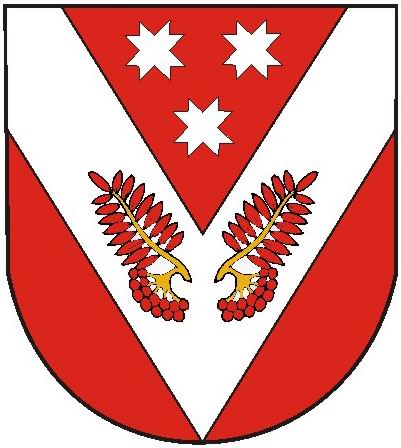         № 64						               от «02» февраля 2018 г.О создании комиссии по обследованию и категорированию объектов (территорий) образовательных организацийв муниципальном образовании«Советский муниципальный район»Во исполнение Постановления Правительства Российской Федерации от 07 октября 2017 года № 1235 «Об утверждении требований к антитеррористической защищенности объектов (территорий) Министерства образования и науки Российской Федерации и объектов (территорий), относящихся к сфере деятельности Министерства образования и науки Российской Федерации, и формы паспорта безопасности этих объектов (территорий)», в целях осуществления обследования и категорирования объектов (территорий) образовательных организаций в муниципальном образовании «Советский муниципальный район», администрация Советского  муниципального района   п о с т а н о в л я е т: 1.Утвердить прилагаемые:  1.1. Состав комиссии по обследованию и категорированию объектов (территорий) образовательных организаций  муниципального образования «Советский муниципальный район» (далее - Комиссия), в следующем составе:Члены комиссии:Глазырин А.Г.	- первый заместитель главы администрации  Советского муниципального района;ЛопатинА.В.	- сотрудник УФСБ России по Республике Марий Эл в пгт.Сернур (по согласованию);Громов В.В.	- начальник ПЦО Советского ОВО - филиал ФГКУ   «ОВО ВНГ России по Республике Марий Эл» (по согласованию);Сафаров Д.А.	- инспектор ОНД и ПР Советского и Новоторъяльского муниципальных  районов (по согласованию).1.2. Положение о комиссии по обследованию и категорированию объектов (территорий) образовательных организаций в муниципальном образовании «Советский муниципальный район».2. Комиссии провести в период со 2 февраля  2018 года по 16 февраля 2018 года обследование и категорирование объектов (территорий) образовательных организаций муниципального образования «Советский муниципальный район» на предмет антитеррористической защищенности, председателям комиссий обеспечить своевременное составление актов обследования и категорирования объектов (территорий). 3. Обнародовать настоящее постановление, а также разместить в информационно-телекоммуникационной сети «Интернет» официальный интернет – портал Республики Марий Эл (адрес доступа: http://mari-el.gov.ru).4. Контроль за исполнением настоящего постановления возложить на первого заместителя главы администрации Советский муниципального района Глазырина А.Г.Глава администрацииСоветского муниципального района                                             В.Е. ЕпифановИсп. Бушков В.Н. тел. 8(83638) 9-57-20                                                                                                      Утвержденопостановлением администрации
Советского муниципального района
от «02» февраля 2018 года № 64Положение о комиссии по обследованию и категорированию объектов (территорий) образовательных организаций в муниципальном образовании «Советский муниципальный район»1. Комиссия по обследованию и категорированию объектов (территорий) (далее – Комиссия) образовательных организаций в муниципальном образовании «Советский муниципальный район» создается во исполнение постановления Правительства Российской Федерации от 07.10.2017 года № 1235 «Об утверждении требований к антитеррористической защищенности объектов (территорий) Министерства образования и науки Российской Федерации и объектов (территорий), относящихся к сфере деятельности Министерства образования и науки Российской Федерации, и формы паспорта безопасности этих объектов (территорий)».2. В целях установления дифференцированных требований к обеспечению антитеррористической защищенности объектов (территорий) с учетом потенциальной опасности и степени угрозы совершения террористического акта на объектах (территориях), значимости объектов (территорий) для инфраструктуры и жизнеобеспечения и возможных последствий совершения террористического акта проводится категорирование объектов (территорий).Категорирование осуществляется в отношении функционирующих (эксплуатируемых) объектов (территорий) при вводе объектов (территорий) в эксплуатацию, а также в случае изменения характеристик объектов (территорий), которые могут повлиять на изменение ранее присвоенной категории.3. Степень угрозы совершения террористического акта на объекте (территории) определяется на основании данных об обстановке в районе расположения объекта (территории), о возможных угрозах совершения террористического акта, а также на основании количественных показателей статистических данных (сведений) о совершенных и предотвращенных за последние 12 месяцев террористических актах на территории муниципального образования «Советский муниципальный район» (за исключением заведомо ложных сообщений об угрозе совершения и (или) о совершении террористического акта), на которой располагается объект (территория).Возможные последствия совершения террористического акта на объекте (территории) определяются на основании прогнозных показателей о количестве людей, которые могут погибнуть или получить вред здоровью, и возможном материальном ущербе, прогнозный показатель которого принимается равным балансовой стоимости объекта (территории).4. В ходе своей работы Комиссия:а) проводит обследование объекта (территории) на предмет состояния его антитеррористической защищенности;б) изучает конструктивные и технические характеристики объекта (территории), организацию его функционирования, действующие меры по обеспечению безопасного функционирования объекта (территории);в) определяет степень угрозы совершения террористического акта на объекте (территории) и возможные последствия его совершения;г) выявляет потенциально опасные участки объекта (территории), совершение террористического акта на которых может привести к возникновению чрезвычайных ситуаций с опасными социально-экономическими последствиями, и (или) уязвимые места и критические элементы объекта (территории), совершение террористического акта на которых может привести к прекращению функционирования объекта (территории) в целом, его повреждению или аварии на нем;д) определяет категорию объекта (территории) или подтверждает (изменяет) ранее присвоенную категорию;е) определяет необходимые мероприятия по обеспечению антитеррористической защищенности объекта (территории) с учетом категории объекта (территории), а также сроки осуществления указанных мероприятий с учетом объема планируемых работ и источников финансирования.5. В качестве критических элементов объекта (территории) рассматриваются:а) зоны, конструктивные и технологические элементы объекта (территории), в том числе зданий, инженерных сооружений и коммуникаций;б) элементы систем, узлы оборудования или устройств потенциально опасных установок на объекте (территории);в) места использования или хранения опасных веществ и материалов на объекте (территории);г) другие системы, элементы и коммуникации объекта (территории), необходимость физической защиты которых выявлена в процессе анализа их уязвимости.6. С учетом степени угрозы совершения террористического акта и возможных последствий его совершения устанавливаются следующие категории опасности объектов (территорий):а) объекты (территории) первой категории опасности:- объекты (территории), расположенные на территории муниципального образования «Советский муниципальный район», в котором в течение последних 12 месяцев совершено (предпринято попыток к совершению) более 3 террористических актов; - объекты (территории), в результате совершения террористического акта на которых прогнозируемое количество пострадавших составляет более 500 человек;- объекты (территории), в результате совершения террористического акта на которых прогнозируемый размер материального ущерба и ущерба окружающей природной среде составляет более 50 млн. рублей;б) объекты (территории) второй категории опасности:- объекты (территории), расположенные на территории муниципального образования «Советский муниципальный район», в котором в течение последних 12 месяцев совершено (предпринято попыток к совершению) менее 3 террористических актов; - объекты (территории), в результате совершения террористического акта на которых прогнозируемое количество пострадавших составляет от 100 до 500 человек;- объекты (территории), в результате совершения террористического акта на которых прогнозируемый размер материального ущерба и	ущерба окружающей природной среде составляет от 5 до 50 млн. рублей;в) объекты (территории) третьей категории опасности:- объекты (территории), расположенные на территории муниципального образования «Советский муниципальный район», в котором в течение последних 12 месяцев не зафиксировано совершения (попыток к совершению) террористических актов; - объекты (территории), в результате совершения террористического акта на которых прогнозируемое количество пострадавших составляет менее 100 человек;- объекты (территории), в результате совершения террористического акта на которых прогнозируемый размер материального ущерба и	ущерба окружающей природной среде составляет менее 5 млн. рублей.7. Всем объектам (территориям) присваивается категория, соответствующая наивысшему количественному показателю любого из критериев категорирования, указанных в пункте 6 настоящих требований.8. Комиссию возглавляет руководитель образовательной организации, являющийся председателем комиссии (Приложение № 1 к Положению).9. Результаты работы комиссии оформляются актом обследования и категорирования объекта (территории), который подписывается всеми членами комиссии и утверждается председателем комиссии не позднее последнего дня работы комиссии (Приложение № 2 к Положению).Акт обследования и категорирования объекта (территории) составляется  экземплярах и является основанием для разработки и неотъемлемой частью паспорта безопасности объекта (территории)В случае возникновения в ходе составления указанного акта разногласий между членами комиссии решение принимается в форме голосования простым большинством голосов. В случае равенства голосов решение принимается председателем комиссии. Члены комиссии, не согласные с принятым решением, подписывают акт обследования и категорирования объекта (территории), при этом их особое мнение приобщается к акту обследования и категорирования объекта (территории).10. В отношении каждого объекта (территории) в соответствии с актом его обследования и категорирования должностным лицом, осуществляющим непосредственное руководство деятельностью работников на объекте (территории), с учетом степени потенциальной опасности и угрозы совершения террористических актов, а также прогнозного объема расходов на выполнение соответствующих мероприятий и источников финансирования определяется перечень мероприятий по обеспечению антитеррористической защищенности объекта (территории).Срок завершения указанных мероприятий с учетом объема планируемых работ не должен превышать 12 месяцев со дня утверждения акта обследования и категорирования объекта (территории).11. Информация, содержащаяся в акте обследования и категорирования объекта (территории), а также в перечне мероприятий по обеспечению антитеррористической защищенности объекта (территории), является информацией ограниченного распространения и подлежит защите в соответствии с законодательством Российской Федерации.Председатели комиссии по обследованию и категорированию объектов (территорий) образовательных организаций муниципального образования «Советский муниципальный район»                                                                                                       Приложение № 2к Положению о комиссии по обследованию и категорированию объектов (территорий) образовательных организаций муниципального образования «Советский муниципальный район»Акт обследования и категорирования объекта (территорий) образовательной организации муниципального образования «Советский муниципальный район»_______________________________________________________________
                                                       (наименование объекта (территории)Состав комиссии по обследованию и категорированию объекта (территории) образовательной организации: _____________________________________Председатель комиссии:___________________________________________Члены комиссии: __________________________________________________
                                                                                                (члены комиссии, Ф.И.О.)Основание: _____________________________________________________(документ о создании комиссии по обследованию и категорированию объекта (территории) образовательнойорганизации, дата утверждения и номер)Комиссия по обследованию и категорированию объекта (территории) образовательной организации муниципального образования «Советский муниципальный район» в период с	 201__г. по	201__г. провела изучение исходных данных, обследование вышеуказанного объекта (территории) и установила следующее: ___________________________________________Раздел 1. Общие сведения об объекте:
(наименование вышестоящей организации по принадлежности, наименование,
адрес, телефон, факс, адрес электронной почты органа (организации),
являющегося правообладателем объекта (территории)
(адрес объекта (территории), телефон, факс, электронная почта)(основной вид деятельности органа (организации), являющегося
правообладателем объекта (территории))
(категория опасности объекта (территории))
(общая площадь объекта (территории), кв. метров, протяженность периметра,метров)
(свидетельство о государственной регистрации права на пользование земельным
участком и свидетельство о праве пользования объектом недвижимости, номер идата их выдачи)
(ф.и.о. должностного лица, осуществляющего непосредственное руководство
деятельностью работников на объекте (территории), служебный (мобильный)
телефон, факс, электронная почта)
(ф.и.о. руководителя органа (организации), являющегося правообладателем
объекта (территории), служебный телефон, электронная почта)Раздел 2. Сведения о работниках объекта (территории), обучающихся и иных лицах, находящихся на объекте (территории)1. Режим работы объекта (территории) _________________________________                                                    (продолжительность, начало (окончание) рабочего дня)2. Общее количество работников объекта (территории) ___________________                                                                                                      (человек)3. Среднее количество находящихся на объекте (территории) в течение дняработников, обучающихся и иных лиц, в том числе арендаторов, лиц, осуществляющих безвозмездное пользование имуществом, находящимся на объекте (территории), сотрудников охранных организаций	 _______________                                                                                                       (человек)4. Среднее количество находящихся на объекте (территории) в нерабочее время, ночью, в выходные и праздничные дни работников, обучающихся и иных лиц, в том числе арендаторов, лиц, осуществляющих безвозмездное пользование имуществом, находящимся на объекте (территории), сотрудников охранных организаций ___________________________________                                                                                                                 (человек)5. Сведения об арендаторах, иных лицах (организациях), осуществляющихбезвозмездное пользование имуществом, находящимся на объекте (территорий) ________________________________________________________________________ (полное и сокращенное наименование организации, основной вид деятельности, общее количество работников,
расположение рабочих мест на объекте (территории), занимаемая площадь (кв. метров), режим работы, ф.и.о.,
номера телефонов (служебного, мобильного) руководителя организации, срок действия аренды и (или) иные
условия нахождения (размещения) на объекте (территории))Раздел 3. Сведения о потенциально опасных участках и (или) критических элементах объекта (территории)1.Потенциально опасные участки объекта (территории) (при наличии).2. Критические элементы объекта (территории) (при наличии).3. Возможные места и способы проникновения террористов на объект (территорию).4. Наиболее вероятные средства поражения, которые могут применить террористы при совершении террористического акта.Раздел 4. Прогноз последствий совершения террористического акта на объекте (территории)1. Предполагаемые модели действий нарушителей _______________________(краткое описание основных угроз совершения террористического акта на объекте (территории), возможность
размещения на объекте (территории) взрывных устройств, захват заложников из числа работников,
обучающихся и иных лиц, находящихся на объекте (территории), наличие рисков химического, биологическогои радиационного заражения (загрязнения))2. Вероятные последствия совершения террористического акта на объекте (территории) ______________________________________________________(площадь возможной зоны разрушения (заражения) в случае совершения террористического акта, кв. метров, иные ситуации в результате совершения террористического акта)Раздел 5. Оценка социально-экономических последствий совершения террористического акта на объекте (территории)Раздел 6. Силы и средства, привлекаемые для обеспечения антитеррористической защищенности объекта (территории)1.Силы, привлекаемые для обеспечения антитеррористической защищенности объекта (территории).2. Средства, привлекаемые для обеспечения антитеррористической защищенности объекта (территории).Раздел 7. Меры по инженерно-технической, физической защите и пожарной безопасности объекта (территории)1. Меры по инженерно-технической защите объекта (территории):а) объектовые и локальные системы оповещения ________________________                                                                                     (наличие, марка, характеристика)б) резервные источники электроснабжения, теплоснабжения, газоснабжения, водоснабжения, системы связи _______________________________________                                                                             (наличие, количество, характеристика)в) технические системы обнаружения несанкционированного проникновения на объект (территорию), оповещения о несанкционированном проникновении на объект (территорию) или системы физической защиты ___                                                                                           (наличие, марка, количество)г) стационарные и ручные металлоискатели ____________________________                                                                                   (наличие, марка, количество)д) видеонаблюдение (телевизионные системы охраны) ___________________                                                                                       (наличие, марка, количество)е) системы охранного освещения ____________________________________                                                                               (наличие, марка, количество)2. Меры по физической защите объекта (территории):а) количество контрольно-пропускных пунктов (для прохода людей и проезда транспортных средств);б) количество эвакуационных выходов (для выхода людей и выезда транспортных средств);в) наличие на объекте (территории) электронной системы пропуска ________                                                                               (тип установленного оборудования)г) укомплектованность личным составом нештатных аварийно-спасательных формирований (по видам подразделений) ______________________________                                                                                (человек, процентов)Меры по пожарной безопасности объекта (территории):а) наличие документа, подтверждающего соответствие объекта (территории) установленным требованиям 	пожарной безопасности ____________________                                                                                            (реквизиты, дата выдачи)б) наличие системы внутреннего противопожарного водопровода _________                                                                                                     (характеристика)в) наличие противопожарного оборудования, в том числе автоматической системы пожаротушения ____________________________________________                                                                            (тип, марка)г) наличие оборудования для эвакуации из зданий людей ________________                                                                                                       (тип, марка)План взаимодействия с территориальными органами безопасности, территориальными органами МВД России и территориальными органами Росгвардии по защите объекта (территории) от террористических угроз _______________________________________________________________                                         (наличие и реквизиты документа)Раздел 8. Выводы и рекомендацииРаздел 9. Дополнительная информация с учетом особенностейобъекта (территории)
(наличие на объекте (территории) режимно-секретного органа, его численность (штатная и фактическая),
количество сотрудников объекта (территории), допущенных к работе со сведениями, составляющими
(государственную тайну, меры по обеспечению режима секретности и сохранности секретных сведений)
(наличие локальных зон безопасности)
(другие сведения)Составлен  "__"_________ 20__г.Председатель комиссии: _____________________________________________ Члены комиссии: __________________________________________________ 
                                                               (подпись, члены комиссии, Ф.И.О.)СОВЕТСКИЙМУНИЦИПАЛЬНЫЙ РАЙОНЫН АДМИНИСТРАЦИЙЖЕАДМИНИСТРАЦИЯСОВЕТСКОГО МУНИЦИПАЛЬНОГО РАЙОНА                          ПУНЧАЛПОСТАНОВЛЕНИЕ                                Приложение № 1к Положению о комиссии по обследованию и категорированию объектов (территорий) образовательных организаций муниципального образования «Советский муниципальный район»№ п.п.Наименование организации (полное)ФИО руководителя1.Муниципальное общеобразовательное учреждение "Алексеевская средняя общеобразовательная школа"ДиректорГубина Елена Геннадьевна2.Муниципальное общеобразовательное учреждение "Вятская средняя общеобразовательная школа"ДиректорМусина Алевтина Юрьевна3.Муниципальное общеобразовательное учреждение "Кадамская основная общеобразовательная школа"ДиректорВоронцова Надежда Владимировна4.Муниципальное общеобразовательное учреждение "Кельмаксолинская средняя общеобразовательная школа"ДиректорХалтурина Алевтина Владимировна5.Муниципальное общеобразовательное учреждение "Кужмаринская основная общеобразовательная школа"И.о. директораУсова Ирина Валерьевна6.Муниципальное общеобразовательное учреждение "Кукмаринская основная общеобразовательная школа"ДиректорБасова Галина Константиновна7.Муниципальное общеобразовательное учреждение "Михайловская основная общеобразовательная школа"ДиректорНиколаев Юрий Владимирович8.Муниципальное общеобразовательное учреждение                 "Оршинская основная общеобразовательная школа имени академика Ожиганова Л.И."ДиректорХалтурин Сергей Михайлович9.Муниципальное общеобразовательное учреждение "Ронгинская средняя общеобразовательная школа"ДиректорШабалина Надежда Михайловна10.Муниципальное общеобразовательное учреждение "Советская средняя общеобразовательная школа № 2"ДиректорЧепайкина Наталья Геннадьевна11.Муниципальное общеобразовательное учреждение                    "Средняя общеобразовательная школа № 3 п.Советский"ДиректорНовоселов Сергей Александрович12.Муниципальное общеобразовательное учреждение "Солнечная средняя общеобразовательная школа"ДиректорКамаева Ирина Геннадьевна13.Муниципальное общеобразовательное учреждение "Чкаринская начальная школа"Директор Андреева Светлана Никоновна14.Муниципальная бюджетная общеобразовательная организация "Шуарсолинская начальная школа"Директор Актанаева Валентина Федоровна15.Муниципальное дошкольное образовательное учреждение "Детский сад № 1 "Сказка" п. Советский Республики Марий ЭлЗаведующийМокосеева Лариса Геннадьевна16.Муниципальная бюджетная дошкольная образовательная организация "Детский сад № 2 "Кораблик" п. Советский Республики Марий ЭлЗаведующийПавлова Надежда Ивановна17.Муниципальное дошкольное образовательное учреждение детский сад № 3 "Теремок" п. Советский Республики Марий ЭлИ.о. заведующейРыбакова Светлана Анатольевна18.Муниципальное дошкольное образовательное учреждение детский сад № 5 "Ромашка" п. Советский Республики Марий ЭлЗаведующийЛукиянова Елена Михайловна19.Муниципальное дошкольное образовательное учреждение детский сад № 6 "Родничок" п. Советский Республики Марий ЭлЗаведующийБердинцева Татьяна Валерьевна20.Муниципальное дошкольное образовательное учреждение "Детский сад № 7 "Светлячок" п. Советский Республики Марий ЭлЗаведующийКрутихина Ольга Анатольевна21.Муниципальное дошкольное образовательное учреждение детский сад "Солнышко" п. Алексеевский Советского района Республики Марий ЭлЗаведующийМитрофанова Татьяна Сергеевна22.Муниципальное дошкольное образовательное учреждение "Детский сад "Колосок" с. Вятское Советского района Республики Марий ЭлЗаведующийНагаева Валентина Ильинична23.Муниципальное дошкольное образовательное учреждение детский сад "Матрешка" д. Средний Кадам Советского района Республики Марий ЭлЗаведующийИванова Людмила Александровна24.Муниципальное дошкольное образовательное учреждение детский сад "Шонанпыл" д. Кельмаксола Советского района Республики Марий ЭлЗаведующийПетухова Наталья Георгиевна25.Муниципальное дошкольное образовательное учреждение детский сад "Ший онгыр" с. Кужмара Республики Марий ЭлЗаведующийАлексеева Эльза Ивановна26.муниципальное дошкольное образовательное учреждение детский сад "Улыбка" д. Михайловка Советского района Республики Марий ЭлЗаведующийЗыкова Елена Георгиевна27.Муниципальное дошкольное образовательное учреждение детский сад "Колосок" с. Ронга Советского района Республики Марий ЭлЗаведующийЮрина Юлия Николаевна28.Муниципальное дошкольное образовательное учреждение детский сад "Малыш" п. Солнечный Советского района Республики Марий ЭлЗаведующийКарнацкая Людмила Аркадьевна29.Муниципальная бюджетная образовательная организация дополнительного образования "Советский центр развития физической культуры и спорта"Директор Домрачев Александр Николаевич30.Муниципальное учреждение дополнительного образования "Дом детского творчества п. Советский"Директор Мокосеева Надежда Николаевна№ п/пНаименованиеКоличество работников, обучающихся и иных лиц, находящихся на участке, человекОбщая площадь, кв. метровХарактер террористической угрозыХарактер возможных последствий№п/пНаименованиеКоличество работников, обучающихся и иных лиц, находящихся на элементе, человекОбщая площадь, кв. метровХарактер террористической угрозыХарактер возможных последствий№ п/пВозможные людские потери, человекВозможные нарушения инфраструктурыВозможный экономический ущерб, рублей (балансовая стоимость)